Werbung 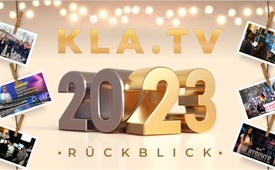 Kla.TV International & Investigativ – Rückblick 2023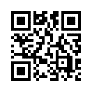 Trotz massiver Rufmordattacken der Mainstreampresse knackt Kla.TV mit mehreren investigativen Dokumentationen regelmäßig die Millionengrenze. Nehmen Sie teil an den spannenden und berührenden Entwicklungen der Kla.TV-Aufdeckungsarbeit des Jahres 2023. Kla.TV bedankt sich bei allen Menschen, die sich mit den Nöten dieser Welt konfrontieren und das exponentielle Wachstum möglich gemacht haben!Kla.TV Rückblick 2023 
Kla.TV Investigativ = Die Drahtzieher im Hintergrund werden aufgedeckt.
In diesem Jahr hat Kla.TV 2615 Sendungen ausgestrahlt, in der Gesamtlänge von 764 Stunden. Das sind 31 Tage volles 24 Stunden-Sendeprogramm!!
 Kla.TV Täglich = Täglich eine Sendung zu aktuellen Themen, die die Welt bewegen. Pro Tag verzeichneten Kla.TV-Videos im Jahr 2023 im Schnitt 263‘000 Ansichten!Wir bedanken uns von ganzem Herzen bei den 100en ehrenamtlichen Mitarbeitern von Kla.TV, die auch im Jahr 2023 wieder gewaltige Entbehrungen auf sich genommen haben, um nebenberuflich solch gigantische Leistungen zu vollbringen! Und dies trotz starkem Gegenwind, den die Mitwirker durch persönliche Diffamierung und Verfolgung erleiden – ausgelöst durch ständige Medienangriffe gegen Kla.TV und seinen Gründer Ivo Sasek. Obwohl die Reichweite von Kla.TV in den abonnentenstärksten Social Media Kanälen massiv unterdrückt wird, ist das Volksinteresse an der Kla.TV-Aufdeckungsarbeit erneut um 31% gestiegen! Dies von 72 Millionen auf 96 Millionen Video-Ansichten – sprich zig-Millionen Menschen, die sich der Wahrheitsfindung nicht weiter verschließen.Kla.TV International = 1x pro Woche eine aktuelle Sendung in zahlreichen Sprachen für die weltweite Aufdeckung.Das fremdsprachige Programm hat sogar 136 % mehr Menschen in aller Welt erreicht als letztes Jahr – das ist der größte Anstieg seit der Gründung von Kla.TV vor 11 Jahren!2016: 1,47 Millionen2022: 5,37 Millionen2023: 12,68 MillionenWir bedanken uns bei allen Zuschauern, die sich mit der Not auf dieser Welt konfrontieren und die Bloßlegung dunkler Mächte durch Kla.TV-Sendungen weiterverbreiten.[VON GROSSER BEDEUTSAMKEIT] 
16 Spezial-Sendungen von Kla.TV-Gründer Ivo Sasek 
  Trotz 25 massiven Rufmordattacken der Mainstream-Presse gegen Ivo Sasek im Jahr 2023 steigt das Interesse an seinen wegweisenden Reden exponentiell. Von 4 Millionen auf über 8 Millionen Aufrufe (8.080.800) – das ist doppelt soviel wie im Vorjahr!
www.kla.tv/27396: Nichts scheint mir nämlich zur Zeit wichtiger zu sein, als dass wir uns von all den neu aufgebrochenen Problemen in der Welt nicht von einer gründlichen Aufarbeitung des eben hinter uns liegenden Covid-Weltbetruges ablenken lassen.
Aufdeckungsarbeit, 
die die Welt bewegt und der Bevölkerung weltweit die Augen öffnet!
  Die Doku 763 Promis nach Covid-Impfung tot! setzte sich mit 3,5 Mio. Ansichten an die Spitze von Kla.TV und ist somit die meistgesehene Sendung seit der Gründung. Diese Doku ist in 27 Sprachen verfügbar!www.kla.tv/25809: 22-jähriger Mittelfeldspieler stirbt an einem Herzinfarkt, nachdem er im Training zusammengebrochen ist. Ein weiterer plötzlicher Tod eines gesunden Sportlers nach der Impfung. US-Enthüllungs-Journalist Stew Peters:„Und alles nach der Injektion einer Biowaffe, von der wir mit absoluter Sicherheit wissen, dass sie Myokarditis und andere Herzprobleme bei gesunden jungen Menschen, die sie erhalten, verursacht! Lassen Sie nicht zu, dass die Medien Sie zweifeln und glauben lassen, es sei normal und üblich, dass Sportler tot umfallen. Das ist es nicht und war es auch nie.“

Wie sinnlos musstet ihr von uns gehen. Dieses Unrecht wollen wir nicht mehr übersehen. Wir ziehn eure Leiden ans Licht und die Fälschung der Geschichte ins Gericht.Musiker und Gitarrist verliert acht Finger nach der Johnson & Johnson-Impfung aufgrund von Blutgerinnseln. Jeff Diamond, Gitarrist:„Ich erhielt die Covid-Impfung am 9. Juli. Ich erwachte aus dem Koma und erfuhr, dass mir acht Finger amputiert worden waren. Ich halte es für ein Verbrechen, was passiert ist und was jetzt passiert. Die Leute müssen für das, was geschehen ist, zur Verantwortung gezogen werden. Es muss definitiv in den Vordergrund gerückt werden, es muss ans Licht kommen und einige Leute müssen für das, was passiert ist, zur Verantwortung gezogen werden.“
Viel Beachtung fand auch die Kla.TV-Doku Deutschland, Kommandozentrale direkter Kriegsführung mit knapp 2,8 Millionen Ansichten. Diese Sendung ist gerade in den aktuellen Kriegssituationen mit Russland/Ukraine und Israel/Palästina von großer Bedeutung und in 20 Sprachen für Sie verfügbar!www.kla.tv/25042: Es ist ein Skandal, dass das rheinland-pfälzische Ramstein als zentrale Drehscheibe für diese weltweiten unrechtmäßigen US-Drohnenangriffe dient. Die Bundesregierung und einzelne Politiker spielen diesen Tatbestand immer wieder herunter. M2: US-Interventionen ‒ um das Kind beim Namen zu nennen: Wir sprechen von Kriegen! ‒ werden meistens mit Worthülsen begründet: ‒ da geht es um die „Nationale Sicherheitsstrategie“ ‒ oder um „Konfliktabschreckung“ – um „demokratische Lösungen“ – oder die „Sicherung des Friedens“ Diese Formulierungen sind zutiefst heuchlerisch. Kriege sind immer unmenschlich. Es geht in allererster Linie um Rohstoffe wie Erdöl und geostrategische Vorteile. M1: Wenn Kriege wirklich Frieden bringen würden, müsste sich das dann nicht auch in der Bilanz der US-Antiterrorkriege eindeutig zeigen? Das genaue Gegenteil ist der Fall.Die Geheim-Akte zu Nord-Stream 2 – Was wusste Kanzler Scholz? fand ebenfalls weltweite Beachtung mit über 2,65 Millionen Ansichten. (kla.tv/25534).Ebenso die Akte König Charles III., die parallel zur Krönung des neuen britischen Königs hier auf Kla.TV ausgestrahlt wurde, brachte Licht hinter die königlichen Palastmauern und erschütterte weltweit die Gemüter… Diese Enthüllung ist für Sie in 23 Sprachen übersetzt.  
www.kla.tv/25947: Die Verflechtungen mit der Freimaurerei. Die Britische Krone ist seit Jahrhunderten mit der Freimaurerei sehr eng verflochten. Bereits König Edward VII. († 1910) und auch König George VI. († 1952), der Vater von Elizabeth II., waren bekennende Hochgrad-Freimaurer. Königin Elizabeth II. († 2022), die Mutter von Charles, war nicht nur die große Schirmherrin der Freimaurerei, sondern sie stand auch dem Hosenbandorden vor, dem Dachverband der Freimaurer in aller Welt. Seit 2022 steht König Charles III. dem Hosenbandorden vor. Dieser Orden steuert den Rest der Freimaurerei über die Großlogen von England und nutzt sie, um alle Aspekte der Gesellschaft zu unterwandern. Als besondere Auszeichnung kann der König auch verdiente Zivilisten und Militärs zum Ritter schlagen. Die britische Krone nutzt auch diese Ritter der Krone als Agenten, die dem Haus Windsor Treue schwören und im Gegenzug Macht und Reichtum erhalten.[NEU UND VON GROSSER WICHTIGKEIT] 
Aufdeckung luziferische Spitze Einen Tag nach Ausstrahlung der investigativen Kla.TV-Sendung Skandal um SRF und Robin Rehmann – Satanic Panic (kla.tv/26202) ging bei Kla.TV am Sonntag ein Drohbrief vom SRF-Rechtsdienst ein mit dem Ultimatum, die Dokumentation innerhalb von 2 Stunden vom Netz zu nehmen. Kla.TV ließ sich allerdings nicht einschüchtern, sondern strahlte zusätzlich zur Dokumentation die Stellungnahme der Autorin und Kla.TV-Produktionsleiterin Lois Sasek aus, die der Doku noch mehr Gewicht verliehen hat.www.kla.tv/26202: «SRF vertuscht, verschweigt und verharmlost satanisch rituellen Missbrauch in jeder Hinsicht und bei jeder Gelegenheit. Den Opfern wird nicht einmal zugehört. Ich nenne nur drei Beispiele, in denen Robin Rehmann die Opfer im SRF lächerlich macht…» 
Dieser REUPLOAD schnellte auf 1,8 Millionen Ansichten. Nach der Bedrohung des SRF meldeten sich zahlreiche Überlebende und Zeugen satanisch rituellen Missbrauchs bei Kla.TV, die aus aller Welt dasselbe bezeugten über satanische Gräueltaten der Elite. So entstand die Doku Blutsekte II 111 Opfer, 50 Zeugen, 50 Täter (kla.tv/27211), deren Inhalt in 19 Sprachen um die Welt ging, genauso wie die Reportage über Rammstein-Frontsänger Till Lindemann und Top-Model Heidi Klum (kla.tv/26810), die dasselbe gewichtige Thema aufgreift. 
Kla.TV forderte darin das ZDF zu einer Stellungnahme auf, warum sie die wertvolle Aufklärungsarbeit über Satanismus und rituelle Gewalt eingestellt hatten. Daraufhin strahlte das ZDF mit Jan Böhmermann eine sehr diffamierende Sendung aus, in der sie alle Opfer und Zeugen von satanisch rituellem Missbrauch aufs Äußerste beleidigten und sich auf übelste Weise über sie lustig machten. Kla.TV prangerte dieses massive Fehlverhalten von ZDF und Jan Böhmermann in weiteren Sendungen an. Durch die zahlreichen Zuschauer-Beschwerden und empörten Volks-Reaktionen auf den sozialen Kanälen trat unter anderen auch die Unabhängige Kommission zur Aufarbeitung sexuellen Kindesmissbrauchs in Aktion. Die Kommission verurteilte die Böhmermann-Sendung scharf und forderte vom ZDF-Fernsehrat, die Sendung aus der ZDF-Mediathek und von allen sozialen Plattformen, wie z.B. Youtube zu nehmen. So musste das ZDF nachgeben und löschte die Böhmermann-Sendung aus der ZDF-Mediathek. Sie ist auch auf den sozialen ZDF-Kanälen nicht mehr aufrufbar. Der Wind hat sich gedreht. 
Auch in der Dokumentation «Israel – Enthüllung eines Mysteriums» von David Sorensen wird das schreckliche Gesicht der satanischen Eliten aufgezeigt, die eine Eine-Welt-Regierung errichten wollen und die offensichtlichen Drahtzieher des blutigen Krieges sind.www.kla.tv/27342 
Der von Kla.TV-Musikerin Ruth Sasek komponierte Song „Schrei“ wurde ebenfalls der wichtigen Thematik gewidmet.www.kla.tv/27211: Versetz dich mal in diese Rolle. Keiner da, der dich befreit. Was würdest du am meisten wollen? Das jemand für dich schreit SCHREI! Für alle, die betroffen sind (für all die Betroffenen). Lasst die Kinder frei (lasst die Kinder frei). Die auf Rettung hoffen.Weitere aktuelle Songs finden Sie unter der Kategorie Kla.TV-Hits.19. AZK: ♫ „Etwas tut sich“ ♫ von Johannes Brändli mit Swisschor (www.kla.tv/27436)
Etwas tut sich Auf der ganzen Welt. Eine Bewegung, die setzt Gerechtigkeit vor Geld. 18. AZK - ♫   Die Wahrheit siegt ♫   von Familie Ebert (www.kla.tv/24644)
Wir erheben unsre Häupter. Für die Freiheit und das Recht. Liebe, das ist unsre Waffe. Wir hassen nur was ungerecht.

♫   Steh auf! ♫ ( (www.kla.tv/21239)
Steh auf und bleib stehen wenn der Sturm kommt, bleibe fest, werde mit uns zum Licht ‒ bis die Dunkelheit flieht, und der Sturm sich verzieht, bis die ganze Menschheit Gott in sich sieht.
Im Jahr 2023 deckte Kla.TV auf, wie die WHO hinter verschlossenen Türen den sogenannten >>WHO-Pandemie-Vertrag<< weltweit einzuführen versucht. Zahlreiche Kla.TV-Sendungen enthüllen die verbrecherischen Strukturen und Machenschaften dieser Organisation und deren Pläne. 
www.kla.tv/26091: «Im Klartext heißt das, dass künftig jedes der 194 WHO-Mitgliedsländer, sprich fast die ganze Welt, dazu gezwungen werden kann, die neuen Vorschriften einzuhalten. Jetzt wirklich, in echt! Nicht mehr getäuscht. Und das in einer Zeit, wo die meisten Menschen noch nie etwas von diesen Instrumenten der globalen Verwaltung überhaupt gehört haben.» 
Sehen Sie dazu auch die prominente Kla.TV-Akte zu Tedros, dem WHO-Chef in 21 Sprachen (www.kla.tv/26713) und «Explosion von Turbokrebs nach Corona-Impfung – Beobachtungen einer Pathologin» (www.kla.tv/25098).

[EINZIGARTIG AUF KLA.TV - EXPLOSIVE ENTHÜLLUNGEN] Aufdeckung der Drahtzieher, die im Hintergrund die Fäden ziehenDiese Welt ist in die Fänge eines weltumspannenden Geheimbund-Terrors geraten. Dieser diktiert mit seinen Fangarmen als ein Krake  das Weltgeschehen. Doch wer verbirgt sich hinter diesen Fangarmen? Dies deckte Kla.TV im Jahr 2023 in sehr spannenden Dokus auf. Man sieht immer wieder dieselben Drahtzieher am Werk. Diese zeigen sich hinter:> 9/11	kla.tv/26964> die Drahtzieher der EU	kla.tv/26026> Israel	kla.tv/27342> der Kennedy-Mord          	kla.tv/27426> die UNO                          	kla.tv/26985> China                        	kla.tv/27145> der Club der Bilderberger	kla.tv/26219 
Kla.TV bedankt sich herzlichst bei Ihnen für jede Art der Verbreitung unserer recherche-intensiven Dokumentationen, Reportagen und täglichen Sendungen! Ohne SIE, werte Zuschauer und ohne Ihre engagierte und treue Weiterverbreitung unserer Sendungen wäre Kla.TV niemals so exponentiell gewachsen.Abonnieren und teilen Sie auch unseren kostenlosen Newsletter unter dem Link: www.kla.tv/abo und empfehlen Sie die Original-Internetseite weiter! Denn in Zeiten allgegenwärtiger Internetzensur haben Abos auf den Kartell's keinen Wert mehr... Wie uns unzählige Abonnenten melden, werden zum Beispiel unsere weit über 200.000 Abos auf Facebook, YouTube, Instagram usw. längst nicht mehr über neue Videos informiert. Wir tun unser Bestes, Sie per E-Mail auf dem aktuellen Stand zu halten. 

Und wir bleiben auch auf jeden Fall im Jahr 2024 für Sie investigativ und international.von mw./ ls.Quellen:Omen oder Fake?: Sensenmann bei der Krönung
https://t.me/systemgesund/16915

Programmbeschwerde gegen die Sendung „ZDF Magazin Royale“ vom 08.09.2023
https://www.aufarbeitungskommission.de/wp-content/uploads/Programmbeschwerde_ZDF-Magazin-Royale_230908.pdf

ZDF schmeisst Böhmermann-Sendung vom Netz
https://web.archive.org/web/20231208171618/https://www.tagesspiegel.de/gesellschaft/medien/bohmermann-sendung-zu-ritueller-gewalt-zdf-fernsehrat-stimmt-zwei-programmbeschwerden-zu-zdf-magazin-royale-zu-10901770.htmlDas könnte Sie auch interessieren:#MeistGesehen - Meist gesehene Videos bei Kla.TV - www.kla.tv/MeistGesehen

#Kla.TV - Kla.TV und seine Geschichte ... - www.kla.tv/KlaTV

#Medien - www.kla.tv/Medien

#Rueckblicke - Kla.TV-Rückblicke - www.kla.tv/Rueckblicke

#MedienluegenKrieg - Kla.TV – gegen Medienlügen und Krieg - www.kla.tv/MedienluegenKrieg

#Werbung - www.kla.tv/WerbungKla.TV – Die anderen Nachrichten ... frei – unabhängig – unzensiert ...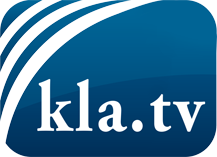 was die Medien nicht verschweigen sollten ...wenig Gehörtes vom Volk, für das Volk ...tägliche News ab 19:45 Uhr auf www.kla.tvDranbleiben lohnt sich!Kostenloses Abonnement mit wöchentlichen News per E-Mail erhalten Sie unter: www.kla.tv/aboSicherheitshinweis:Gegenstimmen werden leider immer weiter zensiert und unterdrückt. Solange wir nicht gemäß den Interessen und Ideologien der Systempresse berichten, müssen wir jederzeit damit rechnen, dass Vorwände gesucht werden, um Kla.TV zu sperren oder zu schaden.Vernetzen Sie sich darum heute noch internetunabhängig!
Klicken Sie hier: www.kla.tv/vernetzungLizenz:    Creative Commons-Lizenz mit Namensnennung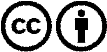 Verbreitung und Wiederaufbereitung ist mit Namensnennung erwünscht! Das Material darf jedoch nicht aus dem Kontext gerissen präsentiert werden. Mit öffentlichen Geldern (GEZ, Serafe, GIS, ...) finanzierte Institutionen ist die Verwendung ohne Rückfrage untersagt. Verstöße können strafrechtlich verfolgt werden.